#InThisTogetherSoutenir Coventryavec la crise du coût de la vieDe l'aide est disponible pour vous aider à traverser la crise du coût de la vie.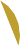 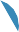 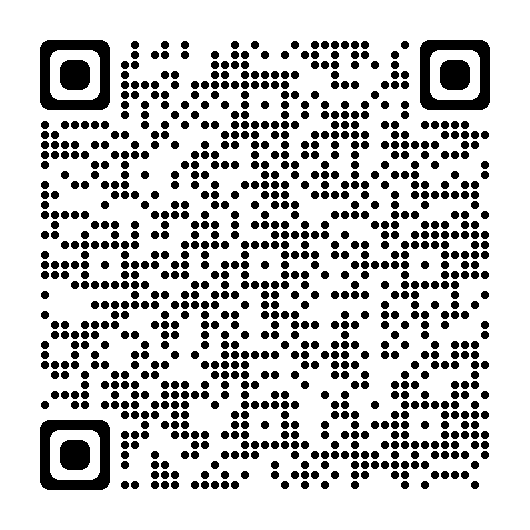 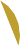 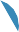 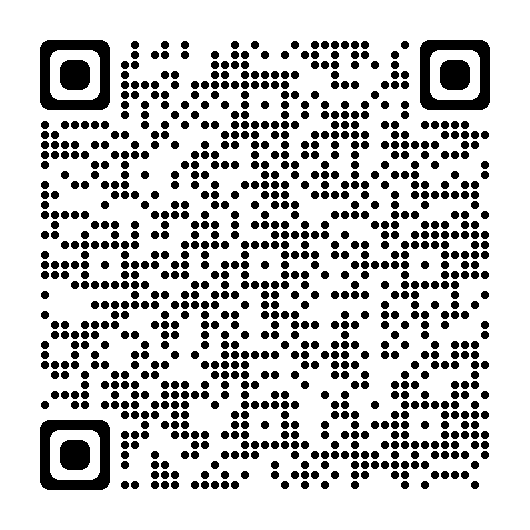 Qu'il s'agisse des factures, de la nourriture, de l'uniforme scolaire ou d'autres articles ménagers essentiels, ou du soutien en matière de santé mentale, n'hésitez pas àdemander de l'aide.Pour plus d'informations, visitez :www.coventry.gov.uk/ costoflivingou appelez le : 08085 834 333 Conseil Aide   Soutien                                                                                        Subventions